GOBIERNO DE LA CIUDAD DE BUENOS AIRESINSTITUTO DE ENSEÑANZA SUPERIOR EN LENGUAS VIVAS“JUAN RAMON FERNANDEZ”2019PROGRAMA DE FRANCES  ProfundizaciónQUINTO AÑOProfesora  Laura González Bergerot.Curso  5to 2da  Unité 1Contenu thématique : La publicitéObjectifs pragmatiques : Repérage des différents types de publicité : publicité d’ambiance, publicité de comparaison.Prise de conscience des réalités, des expressions non verbales et des implicites culturels français.Caractérisation et description d’un produit et des personnages.Distinction des différents types de plan (américain, général, l’insert, etc.)Identification et adaptation des différents registres de langue.Analyse des différentes stratégies publicitaires : observation des figures de rhétorique, des couleurs, etc.Rédaction des slogans.Élaboration d’une publicité.Unité 2Contenu thématique : InternetObjectifs pragmatiques : Contact avec la réalité des pays francophones.Mise en marche de recherches ciblées.Classification des informations recueillies. Présentation de projets de voyage élaborés à partir de certaines contraintes (durée et moment du voyage, budget, âge et quantité de passagers, etc.)Unité 3Contenu thématique : L’image (cinéma, photographie et peinture)Objectifs pragmatiques : Observation de la composition de l’image : lignes de force, pôle d’attraction, profondeur, point de fuite, composition et harmonie, couleurs.Interprétation de l’image : sa polysémie, sa contamination et ses commentaires.Analyse de séquences de films : plans, mouvements de caméra, cadrage, points de vue, rythme.Caractérisation des personnages, des lieux, des actions.Mise en rapport des éléments linguistiques et des éléments situationnels.L’image sonore : observation de l’intonation et du bruitage.Interprétation de la communication non-verbale : la gestuelle, les mimiques, les attitudes et la proxémique.Travail interdisciplinaire : comparaison d’extraits littéraires et de séquences de films. BibliographieCAPUCHO, DENYER, LABASCOULE et ROYER (2007), Rond Point 3, Diffusion, Barcelone.CAVALLA , CROZIER, DUMAREST, RICHOU (2009), Le vocabulaire en classe de langue. CLE InternationalLANCIEN (2004),  De la vidéo à Internet : 80 activités thématiques. Hachette FLEYAICHE (2002), Photos-expressions, Hachette, Paris.DESAINTGHISLAIN (2007), Français, méthodes et techniques. NathanSitographiePublicités francophones : www.culturepub.fr, www.pubstv.comSites Internet diversFilmographieEntre les murs, Cantet, 2008Ensemble c’est tout, Claude Berry, 2007La Belle verte, Coline Serreau, 1995Persepolis, Marjane Satrapi, 2007Des courts-métrages diversDes séquences de films variés,etc.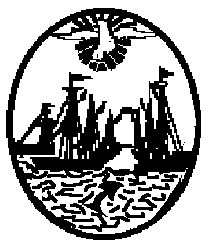 